Leidraad '5 A Human Resources Analyse Instrument'Wat?Het '5 A HR Aanalyse instrument' laat de gebruiker toe snel en accuraat een eerste HR beeld van haar/zijn organisatie te bekomen.De 5 A's staan voor Algemene visie, Arbeidskrachten, Arbeidsvoorwaarden, Arbeidsomstandigheden en Arbeidsverhoudingen.De 5 A's zijn aan elkaar gelinkt en een zwakker score in één van 5 A 's heeft een directe invloed op de andere A's als het gehele resultaat.Waarom een HR analyse instrument?Als organisatie hebben we niet altijd een duidelijk beeld van het gevoerde HR beleid. Vandaar de keuze voor een praktisch en pragmatisch HR analyse instrument. Het instrument draagt bij aan een betere communicatie onder medewerkers van één en dezelfde organisatie. Het biedt de gebruikers van een organisatie houvast in de verdere ontwikkeling van hun HR gevoerde beleid.Door zowel de A's als de uitspraken onder de A's één voor één te overlopen, kan de gebruiker aangeven welke van deze uitspraken voor de organisatie van toepassing zijn. Laat u als gebruiker bij uw keuze van uw antwoorden leiden door het huidige, gevoerde HR beleid.Wat is (niet) opgenomen in het HR analyse instrument?Het HR Analyse instrument polst naar de opvattingen, de visie die het management bij het functioneren van haar mensen erop nahoudt. Onder de rubriek 'Arbeidskracht & tewerkstelling' wordt er gepeild naar het aantal medewerkers wat uw organisatie nodig heeft en op welke manier uw organisatie aan deze medewerkers geraakt. Onder de A van Arbeidsvoorwaarden staan uitspraken mbt de primaire, secundaire en tertiaire verloning opgesomd. De vierde A bevat uitspraken tav de algehele veiligheid en de wijze waarop aan veiligheid en welzijn in uw organisatie gedaan wordt. De vijfde A behandelt aspecten rond 'samenwerking' en hoe er met elkaar in uw organisatie wordt omgegaan.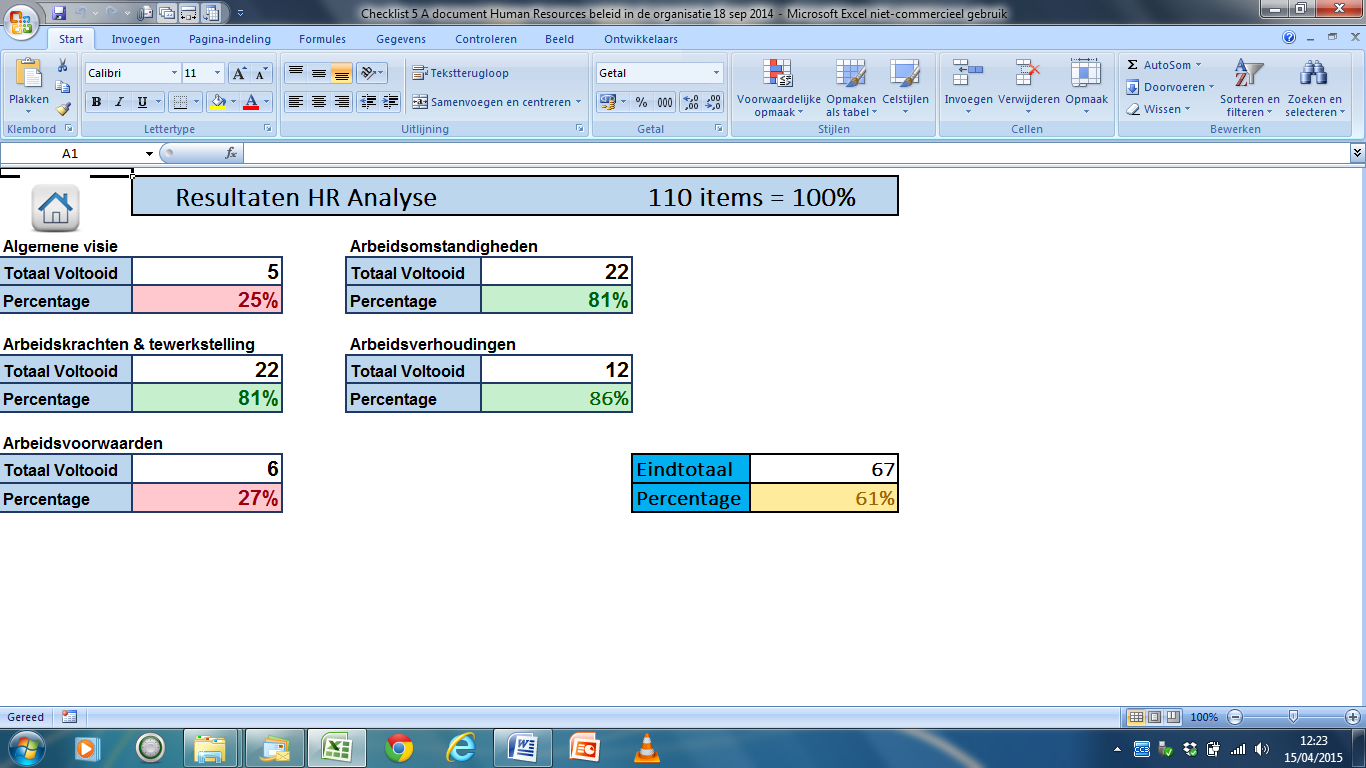 Wat niet in het 5 A HR instrument is opgenomen, zijn; bestaande HR ken-/stuurgetallen, analyses van bepaalde documenten en de screening van personeelsdossiers.Wat levert het 5 A HR analyse instrument mij op?Het 5 A instrument levert een score op en bevat 110 uitspraken, verdeeld over 5 categorieën. Naarmate meer uitspraken met een vinkje worden aangekruist, neemt de eindscore toe. Een eindscore van 80% en meer kan als 'goed' bestempeld worden (resultaat kleurt groen). Het wil echter niet zeggen dat er voor de organisatie geen HR progressie meer mogelijk is. Naarmate meerdere personen van één en dezelfde organisatie het instrument hebben ingevuld en een gemiddelde van hun scores berekenen, neemt de objectiviteit van de gemiddelde organisatiescore toe. Hoe werkt het 5 A HR Analyse instrument?Als gebruiker ontvangt u via elektronische weg het 5 A Human Resources Analyse document. Sla dit document vervolgens op uw PC op en geeft het document de naam '5 A HR Aanalyse doc, initialen gebruiker, jaar, maand en dag'.Vul het document aan en stuur het retour naar de zender.De hoofdpagina van het document ziet er alsvolgt uit;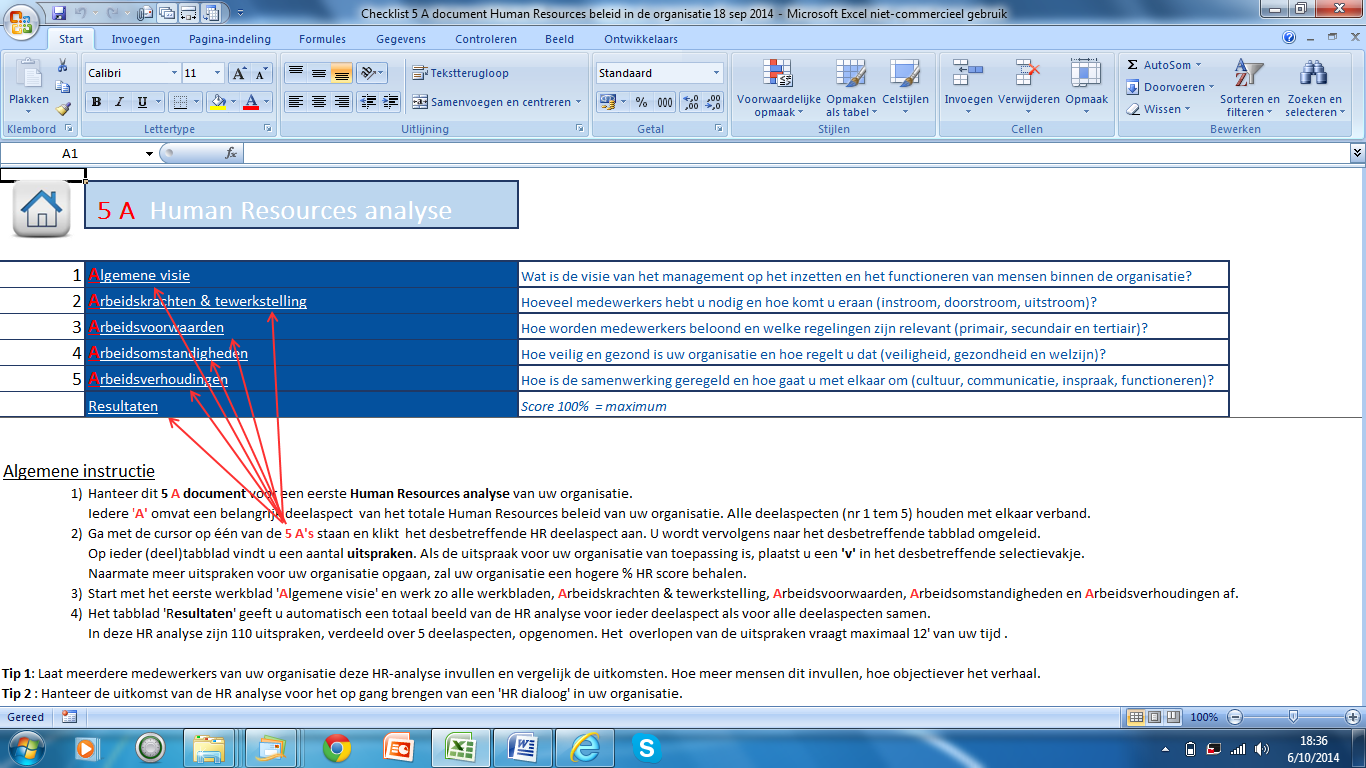 Om naar de submenu's te gaan, klik op één van de 5 onderlijnde A'sOm terug te keren vanuit het submenu naar het hoofdmenu, klik op het symbool van het 'huisje'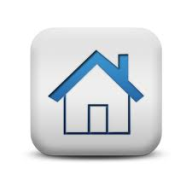 Het overlopen van de uitspraken neemt maximaal 12 tem 15' in beslag.